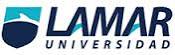 UNIVERSIDAD GUADALAJARA LAMAR LME3393 ISSSTE TAREA 4                                                 FA (enfermos)        FA (no enfermos)                                                  +          350   a       b   1000Exposición a riesgo coronario                                                   -           50   c        d   300RAZON DE MOMIOS: ad/cb= 350x300/50x1000= 105000/50000= 2.1 Tiene 2 veces más de desarrollar Fibrilación auricular por la exposición al riesgo coronario.Se obtuvo un valor de P <0.05- esto es estadísticamente significativo¿Fueron los casos definidos adecuadamente? Si, se asoció fuertemente la FA con la edad el sexo y los determinados factores de riesgo cardiovascular o ya la existencia de una enfermedad de base.¿Fueron los casos incidentes o prevalentes? Prevalentes: se encontraron diferencias significativas para ambos grupos en la etiología de factores de riesgo cardiovasculares.¿Fueron los controles seleccionados de la misma población/cohorte de los casos? La población fue entre edades de 57 y 65 años entre jóvenes y ancianos o adultos con lo que creo que no fueron de la misma población cohorte de los casos.¿Fue la medición de la exposición al factor de riesgo similar en los casos y en los controles? Si, la medición de la exposición al factor de riesgo con el grupo de FA y el grupo control fue similar en cuanto a edad entre 66 y 65 años. Con V-P <0.05 estadísticamente significativo.¿Qué tan comparables son los casos y los controles con la excepción de la exposición al factor de riesgo? Se comparan mucho los casos sobre todo la edad de los pacientes con relación a la fibrilación auricular pero de ahí en mas no encontré comparación de uno y de otro más que a la exposición de riesgo coronario.¿Fueron los métodos para controlar los sesgos de selección e información adecuados?  Los sesgos de selección fueron los métodos adecuados pero en el de información no necesariamente representaban el estudio de casos y controles revisado.